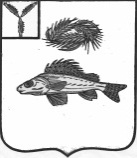 СОВЕТ МУНИЦИПАЛЬНОГО ОБРАЗОВАНИЯ ГОРОД ЕРШОВ
ЕРШОВСКОГО РАЙОНА САРАТОВСКОЙ ОБЛАСТИ(третьего созыва)РЕШЕНИЕот  28 апреля  2017 года  № 51-300Об  итогах исполнения  бюджетамуниципального     образования город    Ершов    за    2016   годВ соответствии с Бюджетным кодексом Российской Федерации, Уставом муниципального образования город Ершов Ершовского муниципального района Саратовской области и Положением о бюджетном процессе в муниципальном образовании город Ершов, заслушав и обсудив годовой отчет об исполнении бюджета муниципального образования город Ершов, Совет муниципального образования город Ершов  Ершовского муниципального района Саратовской области  решил:1.Утвердить итоги исполнения  бюджета муниципального образования город Ершов  согласно представленному отчету об исполнении бюджета муниципального образования город Ершов за 2016 год по доходам в сумме 75892,9 тыс.рублей, по расходам в сумме 84548,5 тыс.рублей, с дефицитом в сумме 8655,6 тыс.рублей.2.Принять к сведению информацию о численности муниципальных служащих, работников, осуществляющих техническое обеспечение деятельности органов местного самоуправления, фактических затратах на их денежное содержание по муниципальному образованию город Ершов за  2016 год.3.Принять к сведению информацию об использовании бюджетных средств резервного фонда муниципального образования город Ершов.4. Настоящее решение вступает в силу со дня его официального обнародования.Глава муниципального образования                                                               А. А. Тихов                                                                                                       Приложение №1                                                                                                     к решению Совета МО г.Ершов                                                                                                       от 28 апреля 2017 года №51-300«Об итогах исполнения  бюджета                                                                                                                   муниципального образования                                                                                                                    город Ершов за 2016 год»Отчет  об итогах  исполнения бюджетамуниципального образования город Ершов за 2016 годДоходы бюджетамуниципального образования город Ершов Ершовского муниципального района Саратовской области за 2016 год по кодам бюджетной классификации РФТыс.руб.Расходы бюджета по разделам и подразделамбюджетной классификациимуниципального образования город Ершов Ершовского района Саратовской областиза 2016 годВедомственная структура расходов бюджета муниципального образования город Ершов Ершовского района Саратовской области за 2016 год Источники финансирования дефицита бюджетамуниципального образования город Ершов Ершовского района Саратовской областиза 2016 годФинансирование целевых программмуниципального образования город Ершов Ершовского района Саратовской области за 2016 год Председатель комитета по финансовым вопросамначальник финансового управления                                                                             Т.М.Рыбалкина                                                                                   Приложение № 2                                                                                   к решению Совета МО г.Ершов                                                                                                                                                                       от 28 апреля 2017года № 51-300                                                                                               «Об итогах исполнения  бюджета                                                                                               муниципального образования                                                                                                город Ершов за 2016 год»С В Е Д Е Н И Яо численности муниципальных служащих, работников, осуществляющих техническое обеспечение деятельности органов местного самоуправления, работников муниципальных учреждений фактических затратах на их денежное содержание по муниципальному образованию город Ершов за  2016 годПредседатель комитета по финансовым вопросамначальник финансового управления                                                                                Т.М.Рыбалкина                                                                                       Приложение №3                                                                                       к решению Совета МО г.Ершов                                                                                                                                                                               от 28 апреля 2017г.№ 51-300                                                                                                   «Об итогах исполнения  бюджета                                                                                                   муниципального образования                                                                                                    город Ершов за 2016 год»О Т Ч Е Тоб использовании бюджетных средств резервного фондаза  2016 годтыс.руб.	Председатель комитета по финансовым вопросамначальник финансового управления                                                                                 Т.М.РыбалкинаНаименованиеКодУточнен.план на2016 годИсполнено за 2016 год%исполненияНалоговые и неналоговые доходы47517,350954,4107,2Налоговые доходы     000 10000000 00 0000 00045601,148787,3107,0Налог на доходы физических лиц000 10102000 01 0000 11024834,925160,7101,3Акцизы по подакцизным товарам (продукции), производимым на территории Российской Федерации000 10302000 01 0000 1103062,65406,8176,5Единый сельскохозяйственный налог000 10503000 01 0000 1102548,52602,1102,1Налог на имущество физических лиц000 10601030 10 0000 1101132,51371,0121,0Земельный налог000 10606000 10 0000 11014022,614246,7101,6Неналоговые доходы1916,22167,1113,1Доходы, полученные в виде арендной платы за земельные участки, госсобственность на которые не разграничена, и которые расположены в границах поселений, а также средства от продажи права  на заключение договоров аренды указанных земельных участков 000 11105013 10 0000 1201521,51521,5100,0Доходы от сдачи в аренду имущества, находящегося в оперативном управлении органов управления   поселений и созданных ими учреждений (за исключением имущества муниципальных автономных учреждений)000 11105035 10 0000 1200,0180,60,0Доходы от реализации  иного имущества, находящегося в собственности городских поселений (за исключением имущества бюджетных и автономных учреждений, а также имущества  муниципальных унитарных предприятий  в том числе казенных), в части реализации основных средств по указанному имуществу706 11402053 13 0000 4100,046,70,0Доходы от продажи земельных  участков, государственная собственность на которые не разграничена и которые расположены в границах поселений 000 11406013 10 0000 430203,0203,1100,0Штрафы, санкции, возмещение ущерба000 11600000 00 0000 000191,7215,2112,2               ИТОГО ДОХОДОВ47517,350954,4107,2Безвозмездные поступления000 20000000 00 0000 00024938,524938,5100,0Дотации  на выравнивание бюджетной обеспеченности за счет субвенций из областного бюджета706 20201001 10 0004 151917,2917,2100,0Субсидии бюджетам поселений на обеспечение мероприятий по переселению граждан из аварийного жилищного фонда за счет средств, поступивших от государственной корпорации Фонд содействия реформированию жилищно-коммунального хозяйства706 20202088 10 0002 1519021,39021,3100,0Межбюджетные трансферты, передаваемые бюджетам городских поселений  на реализацию мероприятий региональных программ в сфере дорожного хозяйства, включая проекты, реализуемые с применением механизмов государственно-частного партнерства, и строительство, реконструкцию и ремонт уникальных искусственных дорожных сооружений  по решениям Правительства Российской Федерации706 20204095 13 0000 15115000,015000,0100,0Всего доходовВсего доходов72455,875892,9104,7НаименованиеКОДБюджетные ассигнованияна 2016годИсполнено %исполненияГосударственные вопросы000 0100 0000000000 0002317,72202,095,0Функционирование законодательных (представительных) органов местного самоуправления000 0103 0000000000 0001066,11046,398,1Функционирование органов исполнительной власти, администраций000 0104 0000000000 000798,1767,396,1Другие общегосударственные вопросы000 0113 0000000000 000453,5388,485,6  Национальная безопасность и правоохранительная деятельность000 0300 0000000000 000200,0200,0100,0Предупреждение чрезвычайных ситуаций и защита населенных пунктов  от подтопления000 0309 0000000000 000200,0200,0100,0Национальная экономика000 0400 0000000000 00039553,038559,697,5Топливно-энергетический комплекс000 0402 0000000000 0003000,02917,597,3Водное хозяйство000 0406 0000000000 0002761,22362,585,6Дорожное хозяйство000 0409 0000000000 00033591,833079,698,5Другие вопросы в области национальной экономики000 0412 0000000000 000200,0200,0100,0Жилищно-коммунальное хозяйство000 0500 000000000 00043999,341829,195,1Жилищное хозяйство000 0501 0000000 00025663,8     24022,393,6Коммунальное хозяйство000 0502 0000000 000600,0585,597,6Благоустройство000 0503 0000000 00017735,517221,397,1Социальная политика000 1000 0000000 000130,0117,590,4Социальное обеспечение населения000 1003 0000000 000130,0117,590,4Физическая культура и спорт000 1100 0000000 0001727,01633,494,6Физическая культура000 1101 0000000 0001727,01633,494,6Обслуживание государственного и муниципального долга000 1300 0000000 0006,96,9100,0Обслуживание внутреннего государственного и муниципального долга000 1301 0000000 0006,96,9100,0ВСЕГО РАСХОДОВ87933,984548,596,2Код главного распорядителяРазделПодразделЦелевая статьяВид расходовПлан(т.руб)Факт(т.руб)Совет МО г.Ершов7441066,11046,3Общегосударственные вопросы744  01  001066,11046,3 Функционирование законодательных (представительных) органов местного самоуправления7440103910 00 000001066,11046,3  Выполнение функций органами государственной власти7440103911 00 000001000,0980,2  Обеспечение деятельности представительного органа власти744010391 1 00 012001000,0980,2  Расходы на обеспечение деятельности депутатов представительного органа власти744010391 1 00 01200598,3595,6Расходы на выплаты персоналу в целях обеспечения выполнения функций государственными (муниципальными) органами, казенными учреждениями.744010391 1 00 01200100598,3595,6Расходы на выплаты персоналу государственных (муниципальных) органов744010391 1 00 02200120598,3595,6Расходы на обеспечение  функций  центрального аппарата 744010391 1 00 02200401,7384,6Расходы на выплаты персоналу в целях обеспечения выполнения функций государственными (муниципальными) органами, казенными учреждениями.744010391 1 00 02200100226,1213,6Расходы на выплаты персоналу государственных (муниципальных) органов744010391 1 00 02200120226,1213,6Закупка товаров, работ и услуг для государственных (муниципальных) нужд744010391 1 00 02200200154,6152,1Иные закупки товаров, работ и услуг для обеспечения государственных (муниципальных) нужд744010391 1 00 02200240154,6152,1Иные бюджетные ассигнования744010391 1 00 0220080021,018,9Уплата налогов, сборов и иных платежей7440103911 00 0220085021,018,9Предоставление межбюджетных трансфертов  960 00 0000066,166,1Предоставление межбюджетных трансфертов из бюджетов поселений7440103961 00 0000066,166,1Межбюджетные трансферты, передаваемые бюджетам муниципальных районов из бюджетов поселений  на осуществление части полномочий по решению вопросов местного значения в соответствии с заключенными соглашениями по осуществлению внешнего муниципального финансового   контроля7440103961 00 0602066,166,1Межбюджетные трансферты7440103961 00 0602050066,166,1Предоставление иных межбюджетных трансфертов другим бюджетам7440103961 00 0602054066,166,1Администрация Ершовского муниципального района70686867,883502,2Общегосударственные вопросы70601001251,61155,7 Функционирование  исполнительных органов государственной власти, местных администраций7060104  798,1767,3Выполнение функций органами государственной власти7060104910 00 00000  798,1767,3Обеспечение деятельности органами исполнительной власти7060104913 00 00000  798,1767,3Расходы на обеспечение функций центрального аппарата7060104913 00 02200656,8626,0Закупка товаров, работ и услуг для государственных (муниципальных) нужд7060104913 00 02200200656,8626,0Иные закупки товаров, работ и услуг для обеспечения государственных (муниципальных) нужд7060104913 00 02200240 656,8626,0Уплата земельного налога, налога на имущество  и транспортного налога органами местного самоуправления7060104913 00 06100141,3141,3Иные бюджетные ассигнования7060104913 00 06100800141,3141,3Уплата налогов, сборов и иных платежей7060104913 00 06100850141,3141,3  Другие общегосударственные вопросы706   0113453,5388,4Мероприятия в сфере приватизации и продажи  государственного имущества муниципального образования706   011394 0 00 00000453,5388,4Оценка недвижимости, признание прав и регулирование отношений по государственной и муниципальной собственности706  011394 0 00 06600453,5388,4Закупка товаров, работ и услуг для государственных (муниципальных) нужд706 011394 0 00 06600200453,5388,4Иные закупки товаров, работ и услуг для обеспечения государственных (муниципальных) нужд706011394 0 00 06600240453,5388,4Национальная безопасность и правоохранительная деятельность7060300200,0200,0Защита населения и территории  от чрезвычайных ситуаций природного и техногенного характера, гражданская оборона7060309200,0200,0Программы муниципального образования7060309200,0200,0Программа муниципального образования7060309820 00 00000200,0200,0 Защита населения и территории  от чрезвычайных ситуаций, обеспечение пожарной безопасности в муниципальном образовании г.Ершов до 2016 года 7060309820 00 01100200,0200,0подпрограмма «Предупреждение чрезвычайных ситуаций и защита населенных пунктов  от подтопления»7060309822 00 01100200,0200,0Закупка товаров, работ и услуг для государственных (муниципальных) нужд7060309822 00 01100200200,0200,0Иные закупки товаров, работ и услуг для обеспечения государственных (муниципальных) нужд7060309822 00 01100240200,0200,0Национальная экономика706040039553,038559,6Топливно-энергетический комплекс70604023000,02917,5Программы муниципального образования70604023000,02917,5Программа муниципального образования7060402810 00 000003000,02917,5Повышение энергоэффективности и энергосбережения муниципального образования город Ершов до 2020 года7060402810 00 011003000,02917,5подпрограмма «Энергосбережение и повышение энергетической эффективности муниципального образования» 7060402811 00 011003000,02917,5Закупка товаров, работ и услуг для государственных (муниципальных) нужд7060402811 00 011002003000,02917,5Иные закупки товаров, работ и услуг для обеспечения государственных (муниципальных) нужд7060402811 00 011002403000,02917,5Водное хозяйство70604062761,22362,5Программы муниципального образования70604062761,2Программа муниципального образования7060406720 00 000002761,22362,5Обеспечение населения доступным жильем и развитие  жилищно-коммунальной инфраструктуры муниципального образования г.Ершов  до 2016 года7060406720 00 011002761,22362,5подпрограмма «Обеспечение населения муниципального образования  г.Ершов  питьевой водой  на 2014-2016 годы7060406726 00 011002761,22362,5Закупка товаров, работ и услуг для государственных (муниципальных) нужд7060406726 00 011002002761,22362,5Иные закупки товаров, работ и услуг для обеспечения государственных (муниципальных) нужд7060406726 00 011002402761,22362,5Дорожное хозяйство706040933591,833079,6Программы муниципального образования7060409  33591,833079,6Программа муниципального образования7060409780 00 00000  33591,833079,6Развитие транспортной системы  муниципального образования г.Ершов  до 2016 года7060409780 00 10000  33591,833079,6подпрограмма «Повышение безопасности дорожного движения  на территории муниципального образования»7060409781 00 101002260,92211,7Закупка товаров, работ и услуг для государственных (муниципальных) нужд7060409781 00 101002002260,92211,7Иные закупки товаров, работ и услуг для обеспечения государственных (муниципальных) нужд7060409781 00 101002402260,92211,7подпрограмма «Капитальный ремонт, ремонт и содержание автомобильных дорог местного значения в границах поселения, находящихся в муниципальной собственности  муниципального образования»7060409782 00 1010031330,930867,9подпрограмма Капитальный ремонт и ремонт дворовых территорий  многоквартирных домов, проездов к дворовым территориям многоквартирных домов 7060409782 00 101103299,03298,0Капитальный ремонт и ремонт дворовых территорий   многоквартирных домов, проездов к дворовым территориям многоквартирных домов за счет средств дорожного фонда  муниципального образования (акцизы)7060409782 00 101111000,01000,0Закупка товаров, работ и услуг для государственных (муниципальных) нужд7060409782  00  101112001000,01000,0Иные закупки товаров, работ и услуг для обеспечения государственных (муниципальных) нужд7060409782  00  101112401000,01000,0Капитальный ремонт и ремонт дворовых территорий  многоквартирных домов, проездов к дворовым территориям многоквартирных домов за счет средств местного бюджета7060409782 00  101122299,02298,0Закупка товаров, работ и услуг для государственных (муниципальных) нужд7060409782 00  101122002299,02298,0Иные закупки товаров, работ и услуг для обеспечения государственных (муниципальных) нужд7060409782 00  101122402299,02298,0Подпрограмма «Капитальный ремонт, ремонт и содержание автомобильных дорог местного значения в границах поселения, находящихся в муниципальной собственности»7060409782 00 1021027831,927430,6Капитальный ремонт, ремонт и содержание автомобильных дорог местного значения в границах поселения, находящихся в муниципальной собственности  за счет средств  дорожного фонда муниципального образования (акцизы)7060409782 00 102112458,92458,9Закупка товаров, работ и услуг для государственных (муниципальных) нужд7060409782 00 102112002458,92458,9Иные закупки товаров, работ и услуг для обеспечения государственных (муниципальных) нужд7060409782 00 102112402458,92458,9   Капитальный ремонт, ремонт и содержание автомобильных дорог местного значения в границах поселения, находящихся в муниципальной собственности  за счет средств  местного бюджета7060409782 00 1021210373,09971,7Закупка товаров, работ и услуг для государственных (муниципальных) нужд7060409782 00 1021220010373,09971,7Иные закупки товаров, работ и услуг для обеспечения государственных (муниципальных) нужд7060409782 00 1021224010373,09971,7Реализация мероприятий региональных программ в сфере дорожного хозяйства, включая проекты, реализуемые с применением механизмов государственно-частного партнерства, и строительство, реконструкцию и ремонт уникальных искусственных дорожных  сооружений по решениям Правительства Российской Федерации 706040978200 5420015000,015000,0Закупка товаров, работ и услуг для государственных (муниципальных) нужд7060409782 00 5420020015000,015000,0Иные закупки товаров, работ и услуг для обеспечения государственных (муниципальных) нужд7060409782 00 5420024015000,015000,0Подпрограмма «Паспортизация муниципальных автомобильных дорог местного значения общего пользования муниципального образования город  Ершов на 2016 год»7060409782 00 10310200,0139,3Паспортизация муниципальных автомобильных дорог местного значения общего пользования муниципального образования город  Ершов на 2016 год  за счет средств  местного бюджета7060409782 00 10312200,0139,3Закупка товаров, работ и услуг для государственных (муниципальных) нужд7060409782 00 10312200200,0139,3Иные закупки товаров, работ и услуг для обеспечения государственных (муниципальных) нужд7060409782 00 10312240200,0139,3Другие вопросы в области национальной экономики7060412200,0200,0 Мероприятия в сфере приватизации и продажи государственного имущества области706041294 0 00 00000200,0200,0Мероприятия по землеустройству и землепользованию706041294 0 00 06700200,0200,0Закупка товаров, работ и услуг для государственных (муниципальных) нужд706041294 0 00 06700200200,0200,0Иные закупки товаров, работ и услуг для обеспечения государственных (муниципальных) нужд706041294 0 00 06700240200,0200,0Жилищно-коммунальное хозяйство706050043999,341829,1Жилищное хозяйство706050125663,824022,3Обеспечение мероприятий  по переселению граждан из аварийного жилищного за счет средств, поступивших от государственной корпорации «Фонд содействия реформированию жилищно-коммунального хозяйства»7060501538 01 095029021,39021,3Капитальные вложения в объекты недвижимого имущества государственной  (муниципальной) собственности7060501538 01 095024009021,39021,3Бюджетные инвестиции7060501538 01 095024109021,39021,3Обеспечение мероприятий  по переселению граждан из аварийного жилищного фонда за счет средств бюджета муниципального образования  7060501538 01 S9602 12821,5 12821,5Капитальные вложения в объекты недвижимого имущества государственной  (муниципальной) собственности7060501538 01 S9602400 12821,5 12821,5Бюджетные инвестиции7060501   538 01 S9602410 12821,5 12821,5Программы муниципального образования70605013821,02179,5Программа муниципального образования7060501720 00 000003821,02179,5Обеспечение населения доступным жильем и развитие  жилищно-коммунальной инфраструктуры муниципального образования г.Ершов до 2016 года7060501720 00 011003821,02179,5подпрограмма  «Проведение капитального ремонта многоквартирных домов на территории муниципального образования город Ершов до 2016 года»7060501723 00 011003681,02048,9Закупка товаров, работ и услуг для государственных (муниципальных) нужд7060501723 00 011002003681,02048,9Иные закупки товаров, работ и услуг для обеспечения государственных (муниципальных) нужд7060501723 00 011002403681,02048,9подпрограмма « Комплексное развитие и освоение жилищного строительства муниципального образования город Ершов на 2014-2016 годы»7060501727 00 01100140,0130,6Закупка товаров, работ и услуг для государственных (муниципальных) нужд7060501727 00 01100200140,0130,6Иные закупки товаров, работ и услуг для обеспечения государственных (муниципальных) нужд7060501727 00 01100240140,0130,6Коммунальное хозяйство7060502600,0585,5Программы муниципального образования7060502600,0585,5Программа муниципального образования7060502720 00 00000600,0585,5Обеспечение населения доступным жильем и развитие  жилищно-коммунальной инфраструктуры муниципального образования г.Ершов до 2016 года7060502720 00 01100600,0585,5подпрограмма «Модернизация и реформирование жилищно-коммунального хозяйства муниципального образования город Ершов на 2014-2016 годы» 7060502725 00 01100600,0585,5Закупка товаров, работ и услуг для государственных (муниципальных) нужд7060502725 00 01100200600,0585,5Иные закупки товаров, работ и услуг для обеспечения государственных (муниципальных) нужд7060502725 00 01100240600,0585,5Благоустройство706050317735,517221,3Программы муниципального образования706050317735,517221,3Программа муниципального образования7060503840 00 0000017735,517221,3Благоустройство на территории муниципального образования город Ершов до 2016 года7060503840 00 0110017735,517221,3подпрограмма «Уличное освещение»7060503840 00 011115860,55645,7Закупка товаров, работ и услуг для государственных (муниципальных) нужд7060503840 00 011112005860,55645,7Иные закупки товаров, работ и услуг для обеспечения государственных (муниципальных) нужд7060503840 00 011112405860,55645,7подпрограмма «Организация и содержание мест захоронений»7060503840 00 01112800,0800,0Закупка товаров, работ и услуг для государственных (муниципальных) нужд7060503840 00 01112200800,0800,0Иные закупки товаров, работ и услуг для обеспечения государственных (муниципальных) нужд7060503840 00 01112240800,0800,0подпрограмма «Развитие благоустройства на   территории   муниципального образования»7060503840 00 0111311075,010775,6Закупка товаров, работ и услуг для государственных (муниципальных) нужд7060503840 00 0111320011075,010775,6Иные закупки товаров, работ и услуг для обеспечения государственных (муниципальных) нужд7060503840 00 0111324011075,010775,6Социальная политика7061000130,0117,5Программы муниципального образования7061003130,0117,5Программа муниципального образования7061003800 00 00000130,0117,5«Социальная поддержка и социальное обслуживание граждан муниципального образования г. Ершов  до 2016 года»7061003800 00 01100130,0117,5подпрограмма «Социальное обеспечение и иные выплаты населению»7061003803 00 01100130,0117,5Обеспечение мероприятий связанных с предоставлением бесплатного проезда гражданам706     1003803 00 0111245,045,0Закупка товаров, работ и услуг для государственных (муниципальных) нужд7061003803 00 0111220045,045,0Иные закупки товаров, работ и услуг для обеспечения государственных (муниципальных) нужд7061003803 00 0111224045,045,0Предоставление социальных выплат отдельным категориям граждан7061003803 00 0111385,072,5Иные выплаты гражданам7061003803 00 0111330085,072,5Социальные выплаты гражданам, кроме публичных нормативных социальных выплат  7061003803 00 0111332085,072,5Физическая культура и спорт70611001727,01633,4Физическая культура70611011727,01633,4Программы муниципального образования706   11011727,01633,4Программа муниципального образования706   1101740 00 000001727,01633,4«Развитие физической культуры, спорта и молодежной политики муниципального образования город Ершов  на 2014-2016 годы»7061101740 00 011001727,01633,4подпрограмма « Молодежь муниципального образования город Ершов»706   1101741 00 01100200,0200,0Закупка товаров, работ и услуг для государственных (муниципальных) нужд7061101741 00 01100200200,0200,0Иные закупки товаров, работ и услуг для обеспечения государственных (муниципальных) нужд7061101741 00 01100240200,0200,0подпрограмма  «Развитие физической культуры и спорта муниципального образования город Ершов»7061101742 00 011001527,01433,4Закупка товаров, работ и услуг для государственных (муниципальных) нужд7061101742 00 011002001527,01433,4Иные закупки товаров, работ и услуг для обеспечения государственных (муниципальных) нужд7061101742 00 011002401527,01433,4  Обслуживание государственного и муниципального долга70613006,96,9  Обслуживание внутреннего государственного и   муниципального долга70613016,96,9Обслуживание долговых обязательств 706130195 0 00 000006,96,9Процентные платежи по государственному долгу  муниципального образования706130195 0 00 097106,96,9Обслуживание муниципального долга706130195 0 00 097107006,96,9Обслуживание муниципального долга муниципального образования706130195 0 00 097107306,96,9ВСЕГО РАСХОДОВ70687933,984548,5Код бюджетной классификацииНаименованиеПланИсполненоРезультат исполнения бюджета 15478,18655,6Бюджетные кредиты (сальдо)9410,29410,2706 01030000 00 0000 000Бюджетные  кредиты от других бюджетов бюджетной системы РФ 9410,29410,2706 01030100 00 0000 700Получение бюджетных  кредитов от других бюджетов бюджетной системы РФ в валюте РФ9616,39616,3706 01030100 13 0000 710Получение бюджетных  кредитов от других бюджетов бюджетной системы РФ  бюджетами городских поселений в валюте РФ9616,39616,3706 01030100 00 0000 800Погашение бюджетных  кредитов полученных от других бюджетов бюджетной системы РФ в валюте РФ- 206,1-206,1706 01030100 13 0000 810Погашение бюджетами  городских поселений кредитов от других бюджетов бюджетной системы РФ  в валюте РФ- 206,1-206,1706 01050000 00 0000 000Изменение  остатков средств на счетах по учету средств бюджета6067,9-754,6706 01050201 13 0000 510Увеличение прочих остатков средств бюджетов поселений- 82072,0-85509,2706  01050201 13 0000 610Уменьшение прочих остатков средств бюджетов поселений88139,984754,6Наименование программы  Уточненныйплан на 2016 год        Исполнено%исполненияЗащита населения и территории  от чрезвычайных ситуаций, обеспечение пожарной безопасности до 2016 года200,0200,0100,0Повышение энергоэффективности и энергосбережения до 2020 года3000,02917,597,3Обеспечение населения доступным жильем и развитие  жилищно-коммунальной инфраструктуры муниципального образования город г.Ершов до 2016 года29025,026970,392,9Развитие транспортной системы  муниципального образования город Ершов  до 2016 года33591,833079,698,5Благоустройство на территории муниципального образования город Ершов до 2016 года17735,517221,397,1Социальная поддержка и социальное обслуживание граждан муниципального образования город Ершов  до 2016 года130,0117,590,4Развитие физической культуры, спорта и молодежной политики муниципального образования город Ершов на 2014-2016 годы1727,01633,494,6                          ВСЕГО85409,382139,696,2Наименование                    Численность (чел.), в том числе                    Численность (чел.), в том числе                    Численность (чел.), в том числе                    Численность (чел.), в том числеФактические затраты на денежное содержание (тыс.руб.)Фактические затраты на денежное содержание (тыс.руб.)Фактические затраты на денежное содержание (тыс.руб.)Фактические затраты на денежное содержание (тыс.руб.)НаименованиевсегоМуниципальные служащиеРаботники, осуществляющие техническоеочеспечение деятельности органов местного самоуправленияРаботники муниципальных учрежденийвсегоМуниципальные служащиеРаботники, осуществляющие техническоеочеспечение деятельности органов местного самоуправленияРаботникимуниципальных учрежденийСовет муниципального образования город Ершов11--165,0165,0--      Итого11--165,0165,0--№п/пНаименованиеГодовой план   ИсполненоПримечание1Резервный фонд300,00,0В 2016 году резервный фонд не расходовался